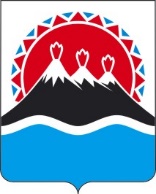 П О С Т А Н О В Л Е Н И ЕГУБЕРНАТОРА КАМЧАТСКОГО КРАЯ                  г. Петропавловск-КамчатскийПОСТАНОВЛЯЮ:1. Внести в постановление Губернатора Камчатского края от 29.05.2020 № 86 «Об ограничении въезда граждан на территорию Камчатского края» следующие изменения:1) часть 2 дополнить пунктом 5 следующего содержания:«5) граждан, проходящих военную службу и государственную службу иных видов.»;2) часть 4 дополнить пунктом 3 следующего содержания:«3) въезд на территорию Камчатского края граждан, указанных в пункте 5 части 2 настоящего постановления, допускается при предъявлении документа, подтверждающего прохождение военной службы или государственной службы иных видов (служебное удостоверение).»;3) в разделе III приложения:а) пункт 3 части 2 дополнить подпунктами «д» и «е» следующего содержания:«д) основной вид деятельности организации;е) сфера деятельности прибывающего работника.»;б)  в части 4 слова «электронный адрес agzanyat@kamgov.ru» заменить словами «электронный адрес propusk@kamgov.ru».2. Настоящее постановление вступает в силу со дня его официального опубликования.Пояснительная запискак проекту постановления Губернатора Камчатского края «О внесении изменений в постановление Губернатора Камчатского края от 29.05.2020 № 86 «Об ограничении въезда граждан на территорию Камчатского края»	  Настоящий проект постановления Губернатора Камчатского края подготовлен в целях уточнения отдельных положений постановления Губернатора Камчатского края от 29.05.2020 № 86 «Об ограничении въезда граждан на территорию Камчатского края».Для реализации настоящего проекта постановления Губернатора Камчатского края дополнительных средств краевого бюджета не потребуется.Проект постановления Губернатора Камчатского края 05.06.2020 размещен до 12.06.2020 на Едином портале проведения независимой антикоррупционной экспертизы и общественного обсуждения проектов нормативных правовых актов Камчатского края.Проект постановления Губернатора не подлежит оценке регулирующего воздействия в соответствии с постановлением Правительства Камчатского края от 06.06.2013 № 233-П «Об утверждении Порядка проведения оценки регулирующего воздействия проектов нормативных правовых актов Камчатского края и экспертизы нормативных правовых актов Камчатского края».[Дата регистрации]№[Номер документа]О внесении изменений в постановление Губернатора Камчатского края от 29.05.2020 № 86 «Об ограничении въезда граждан на территорию Камчатского края»Временно исполняющий обязанности Губернатора Камчатского края[горизонтальный штамп подписи 1]В.В. Солодов